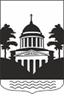 Российская ФедерацияНовгородская область Любытинский районСОВЕТ ДЕПУТАТОВ ЛЮБЫТИНСКОГО СЕЛЬСКОГО ПОСЕЛЕНИЯРЕШЕНИЕот 24.08.2021 № 43р.п.ЛюбытиноО внесении изменений в местные нормативы градостроительного проектирования Любытинского сельского поселения В соответствии со ст.29.4 Градостроительного кодекса Российской Федерации, Федеральным законом 6 октября 2003 года № 131-ФЗ «Об общих принципах организации местного самоуправления в Российской Федерации» Совет депутатов сельского поселенияРЕШИЛ:     1.Внести следующие изменения и дополнения в местные нормативы градостроительного проектирования, утвержденные решением Совета депутатов Любытинского сельского поселения №123 от 31.10.2017 «Об утверждении нормативов градостроительного проектирования Любытинского сельского поселения»: 1.1. В пункте «2.6. Расчетные показатели обеспеченности и интенсивности использования сооружений для хранения и обслуживания  транспортных средств»: 1.1.1. Изложить подпункт 2.6.2. в следующей редакции:Расстояние от мест постоянного хранения индивидуального автотранспорта до жилой застройки (не более) – 800 м, а в районах реконструкции – не более 1000 м;1.1.2. Изложить подпункт 2.6.3. в следующей редакции:2.6.3. Нормы обеспеченности местами парковки для учреждений и предприятий обслуживания          1.2. Раздел 2 «Расчетные показатели минимально допустимого уровня обеспеченности объектами местного значения населения поселения и расчетные показатели максимально допустимого уровня территориальной доступности таких объектов для населения» дополнить пунктом  2.10. «Расчетные показатели  минимально допустимого уровня обеспеченности и расчетные показатели максимально допустимого уровня территориальной доступности участковых пунктов полиции для населения»:       1.2.1. Изложить в  пункте  2.10.  подпункт 2.10.1 в следующей редакции:Предельные значения расчетных показателей максимально допустимого уровня территориальной доступности  участковых пунктов полиции для населения.          1.3. Раздел 3 «Материалы по обоснованию расчетных показателей нормативов градостроительного проектирования» дополнить пунктом  3.10. «Обоснование расчетных показателей обеспеченности и территориальной доступности участковых пунктов полиции для населения»:1.3.1. Изложить в  пункте  3.10.  подпункт 3.10.1 в следующей редакции:Приказ Министерства внутренних дел  Российской Федерации от 29.03.2019  №205 «О несении службы участковым уполномоченным полиции на обслуживаемом административном участке и организации этой деятельности».2.  Опубликовать проект решения в бюллетене «Официальный вестник поселения» и разместить на официальном сайте Администрации Любытинского муниципального района в информационно-телекоммуникационной сети «Интернет».Заместитель ПредседателяСовета ДепутатовЛюбытинского сельского поселения                                     Т.И. ДмитриеваЗдания и сооружения, рекреационные территории, объекты отдыхаРасчетная единицаПредусматривается 1 машино- место на следующее количество расчетных единицЗдания и сооруженияЗдания и сооруженияЗдания и сооруженияУчреждения  органов государственной власти, органов местного самоуправлениям. кв. общей площади200-220Административно-управленческие учреждения, иностранные представительства, представительства субъектов Российской Федерации, здания и помещения общественных организацийм. кв. общей площади100-120Коммерческо-деловые центры, офисные здания и помещения, страховые компаниим. кв. общей площади50-60Банки и банковские  учреждения, кредитно – финансовые учреждения:- с операционными заламим. кв. общей площади30-35- без операционных заловм. кв. общей площади55-60Здания судов общей юрисдикцииПо СП 152.13330По СП 152.13330Здания и сооружения следственных органовПо СП 228.1325800По СП 228.1325800Центры обучения, самодеятельного творчества, клубы по интересам для взрослыхм. кв. общей площади20-25Производственные здания, коммунально – складские объекты,  размещаемые в составе многофункциональных зонРаботающие в двух смежных сменах, чел6-8Объекты производственного и коммунального назначения,  размещаемые на участках территорий производственных и промышленно – производственных объектов1000 чел., работающих в двух смежных сменах140-160Магазины - склады (мелкооптовой и розничной торговли, гипермаркеты)м. кв. общей площади30-35Объекты торгового назначения с широким ассортиментом  товаров периодического спроса продовольственной и (или) непродовольственной групп (торговые центры, торговые комплексы, супермаркеты, универсамы, универмаги и т. п.)м. кв. общей площади40-50Специализированные магазины по продаже товаров эпизодического спроса непродовольственной группы (спортивные, автосалоны, мебельные, бытовой техники, музыкальных инструментов, ювелирные, книжные и т. п.)м. кв. общей площади60-70Рынки постоянные:- универсальные и непродовольственныем. кв. общей площади30-40- продовольственные и сельскохозяйственныем. кв. общей площади40-50Предприятия общественного питания периодического спроса (рестораны, кафе)Посадочные места4-5Объекты коммунально - бытового обслуживания:-баниЕдиновременные посетители5-6- ателье, фотосалоны городского значения, салоны – парикмахерские, салоны красоты, солярии, салоны моды, свадебные салоным. кв. общей площади10-15Салоны ритуальных услугм. кв. общей площади20-25Химчистки, прачечные, ремонтные мастерские, специализированные  центры по обслуживанию сложной бытовой техники и др.Рабочее место приемщика1-2ГостиницыПо СП 257.1325800По СП 257.1325800Выставочно - музейные комплексы, музеи – заповедники, музеи, галереи, выставочные залыЕдиновременные посетители6-8Центральные, специальные и специализированные библиотеки, интернет - кафеПостоянные места6-8Объекты религиозных конфессий (церкви, костелы, мечети, синагоги и др.)Единовременные посетители8-10, но не менее 10 машино – мест на объектДосугово - развлекательные учреждения: развлекательные центры, дискотеки, залы игровых автоматов, ночные клубыЕдиновременные  посетители4-7Здания и помещения медицинских организацийПо СП 158.13330По СП 158.13330Спортивные комплексы и стадионы с трибунамиМеста на трибунах25-30Оздоровительные комплексы (фитнес – клубы, ФОК, спортивные и тренажерные залы)- общей площадью менее 1000 м. кв.м. кв. общей площади25-5525-40Муниципальные детские физкультурно – оздоровительные объекты локального и районного уровней обслуживания:- тренажерные залы площадью 150-500 м. кв.Единовременные посетители8-10 - ФОК с залом площадью 1000-2000 м. кв.Единовременные посетители10Катки с искусственным покрытием общей площадью более 3000 м. кв.Единовременные посетители6-7Железнодорожные вокзалыПассажиры дальнего следования в час пик8-10АвтовокзалыПассажиры в час пик10-15Рекреационные территории и объекты отдыхаРекреационные территории и объекты отдыхаРекреационные территории и объекты отдыхаПляжи и парки в зонах отдыха100 единовременных посетителей15-20Лесопарки и заповедники100 единовременных посетителей7-10Базы кратковременного отдыха (спортивные, лыжные, рыболовные, охотничьи и др.)100 единовременных посетителей10-15Береговые базы маломерного флота100 единовременных посетителей10-15Дома отдыха и санатории, санатории – профилактории, базы отдыха предприятий и туристические базы100 отдыхающих и   обслуживающего персонала3-5Предприятия общественного питания, торговли100 мест в залах или единовременных посетителей и персонала7-10Наименование вида ОМЗНаименование расчетного показателя ОМЗ, единица измеренияПредельное значение расчетного показателя  максимально допустимого уровня  территориальной доступности ОМЗУчастковые  пункты полицииУровень территориальной доступности для населенияВ пределах границ муниципального образования  на обслуживаемом  административном участке, исходя из численности проживающего  населения и граждан, состоящих  на профилактическом учете,  состояния оперативной обстановки, особенностей административно - территориального деления.